PENGUJIAN PRESTASI KOMPOR INDUKSITUGAS AKHIRDiajukan Untuk Memenuhi Persyaratan Penyelesaian Program Studi Strata-1 (S1)Teknik Mesin Universitas Pasundan BandungDisusun oleh:KIKI FAUZI063030043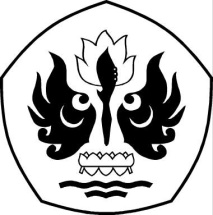 JURUSAN TEKNIK MESINFAKULTAS TEKNIKUNIVERSITAS PASUNDANBANDUNG2012